.   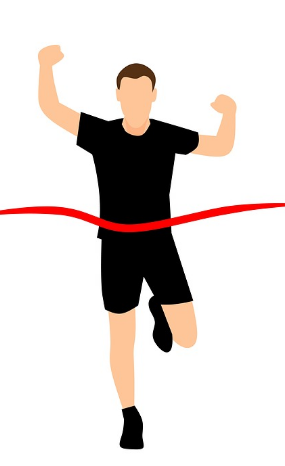 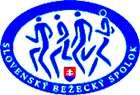 Cestný Silvestrovský behHorovská „10“ XXXVI.ročníkSlovenská bežecká liga 2019Slovenský bežecký spolokPropozície behuUsporiadateľ : 	Obec Horovce , okres MichalovceTermín : 31.12.2019 /utorok/Miesto : Kultúrny dom HorovceŠtart : 11:00 hod.Trať : Trať meria 10 km pre hlavné kategórie            Pre žiakov materských a základných škôl od 100 do 1 000 m,             PODMIENKOU REGISTRÁCIE je KARTIČKA POISTENCAPrezentácia : Kultúrny dom Horovce od 9:00 hod.Štartovné :  10 € Prihlasovanie len on line :  https://forms.gle/6N1UEiF27Scgpwvm9alebo www.beh .skVšetci platia štartovne pri prezentácii.Podmienka účasti on line prihlásenie na stránke www.beh.skMaximálna kapacita účastníkov:  250Organizátor si vyhradzuje právo na uzavretie prihlasovania po naplnení plánovaného počtu !!!Šatne : vyhradené v priestoroch ZŠ Horovce Informácie : OcÚ Horovce tel. 056 / 6495 731 Kategórie : 		Žiaci materských a základných škôlDievčatá		4 a menej rokov 2015  a menej		Dievčatá 	11 – 12 rokov 2007-2008Chlapci		4 a menej rokov 2015 a menej		Chlapci 	11 – 12 rokov 2007-2008Dievčatá 		5 – 6 rokov	2013-2014		Dievčatá 	13 - 14 rokov  2005-2006Chlapci		5 - 6 rokov	2013-2014		Chlapci 	13 - 14 rokov  2005-2006Dievčatá 		7- 8 rokov	2011-2012		Dievčatá 	15 rokov         2004Chlapci		7- 8 rokov	2011-2012		Chlapci  	15 rokov         2004Dievčatá		9 – 10 rokov   2009-2010Chlapci 		9 – 10 rokov   2009-2010Muži		A 	do 39 rokov		Ženy		F	do 34 rokov		B	40 - 49 rokov				G	35 – 49 rokov	        C 	50 - 59 rokov				H 	50  - 59 rokov		D	60 - 69 rokov				I 	60 a viac				E 	70 a viac				najrýchlejší účastník							            najstarší účastník							           najrýchlejší HorovčanHodnotenie : kategórie A, B. C, D , E , F , G , H , I – prví traja vecné cenyMuži nad 70 rokov a ženy nad 60 rokov štartovné neplatia 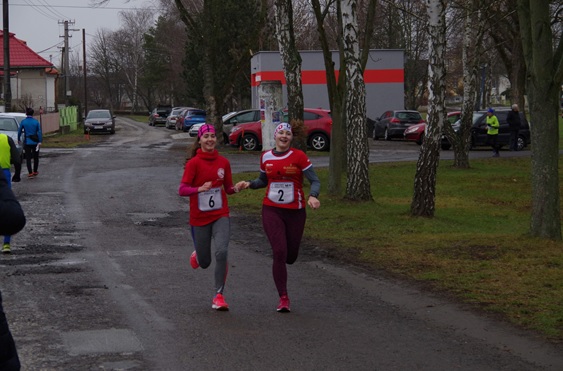 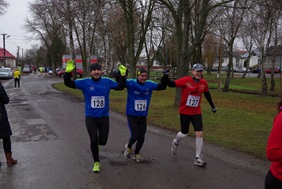 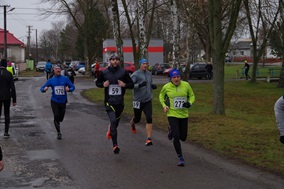 